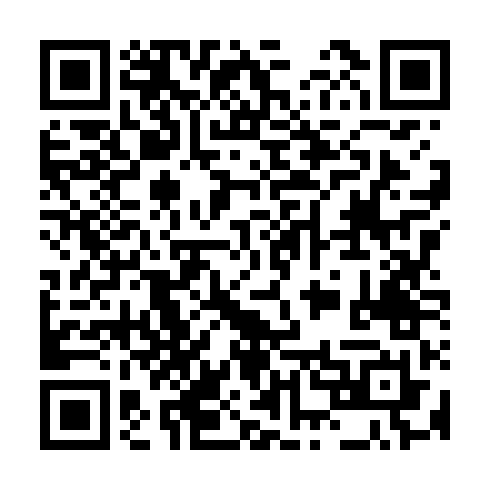 Ramadan times for Yeongdeok County, South KoreaMon 11 Mar 2024 - Wed 10 Apr 2024High Latitude Method: NonePrayer Calculation Method: Muslim World LeagueAsar Calculation Method: ShafiPrayer times provided by https://www.salahtimes.comDateDayFajrSuhurSunriseDhuhrAsrIftarMaghribIsha11Mon5:145:146:3912:333:536:266:267:4712Tue5:125:126:3812:323:546:276:277:4813Wed5:115:116:3612:323:546:286:287:4914Thu5:095:096:3512:323:556:296:297:5015Fri5:085:086:3412:313:556:306:307:5116Sat5:065:066:3212:313:556:316:317:5217Sun5:055:056:3112:313:566:326:327:5318Mon5:035:036:2912:313:566:336:337:5419Tue5:025:026:2812:303:566:346:347:5520Wed5:005:006:2612:303:576:346:347:5521Thu4:594:596:2512:303:576:356:357:5622Fri4:574:576:2312:293:586:366:367:5723Sat4:554:556:2212:293:586:376:377:5824Sun4:544:546:2012:293:586:386:387:5925Mon4:524:526:1912:293:586:396:398:0026Tue4:514:516:1712:283:596:406:408:0127Wed4:494:496:1612:283:596:406:408:0228Thu4:474:476:1512:283:596:416:418:0329Fri4:464:466:1312:274:006:426:428:0430Sat4:444:446:1212:274:006:436:438:0531Sun4:434:436:1012:274:006:446:448:061Mon4:414:416:0912:264:006:456:458:072Tue4:394:396:0712:264:016:466:468:083Wed4:384:386:0612:264:016:466:468:094Thu4:364:366:0412:264:016:476:478:105Fri4:344:346:0312:254:016:486:488:116Sat4:334:336:0212:254:026:496:498:137Sun4:314:316:0012:254:026:506:508:148Mon4:304:305:5912:244:026:516:518:159Tue4:284:285:5712:244:026:526:528:1610Wed4:264:265:5612:244:026:526:528:17